INSTITUTO DE TRANSPARENCIA, ACCESO A LA INFORMACIÓN Y PROTECCIÓN DE DATOS PERSONALES DEL ESTADO DE GUERRERO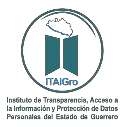 PROGRAMA CON RECURSOS FEDERALESAL 31 DE DICIEMBRE 2022Calle Ninfa, Lt. 1, Mza. 6, Fraccionamiento Valle Dorado, Segunda Sección, C.P. 39070, Chilpancingo de los Bravo, Guerrero.Sitio Web: http://itaigro.org.mx, Teléfono: 01 (747) 1160376, Correo electrónico: finanzas@itaigro.org.mxINSTITUTO DE TRANSPARENCIA, ACCESO A LA INFORMACIÓN Y PROTECCIÓN DE DATOS PERSONALES DEL ESTADO DE GUERREROFormato de programas con recursos concurrente por orden de gobierno Periodo (Enero a Diciembre 2022)INSTITUTO DE TRANSPARENCIA, ACCESO A LA INFORMACIÓN Y PROTECCIÓN DE DATOS PERSONALES DEL ESTADO DE GUERREROFormato de programas con recursos concurrente por orden de gobierno Periodo (Enero a Diciembre 2022)INSTITUTO DE TRANSPARENCIA, ACCESO A LA INFORMACIÓN Y PROTECCIÓN DE DATOS PERSONALES DEL ESTADO DE GUERREROFormato de programas con recursos concurrente por orden de gobierno Periodo (Enero a Diciembre 2022)INSTITUTO DE TRANSPARENCIA, ACCESO A LA INFORMACIÓN Y PROTECCIÓN DE DATOS PERSONALES DEL ESTADO DE GUERREROFormato de programas con recursos concurrente por orden de gobierno Periodo (Enero a Diciembre 2022)INSTITUTO DE TRANSPARENCIA, ACCESO A LA INFORMACIÓN Y PROTECCIÓN DE DATOS PERSONALES DEL ESTADO DE GUERREROFormato de programas con recursos concurrente por orden de gobierno Periodo (Enero a Diciembre 2022)INSTITUTO DE TRANSPARENCIA, ACCESO A LA INFORMACIÓN Y PROTECCIÓN DE DATOS PERSONALES DEL ESTADO DE GUERREROFormato de programas con recursos concurrente por orden de gobierno Periodo (Enero a Diciembre 2022)INSTITUTO DE TRANSPARENCIA, ACCESO A LA INFORMACIÓN Y PROTECCIÓN DE DATOS PERSONALES DEL ESTADO DE GUERREROFormato de programas con recursos concurrente por orden de gobierno Periodo (Enero a Diciembre 2022)INSTITUTO DE TRANSPARENCIA, ACCESO A LA INFORMACIÓN Y PROTECCIÓN DE DATOS PERSONALES DEL ESTADO DE GUERREROFormato de programas con recursos concurrente por orden de gobierno Periodo (Enero a Diciembre 2022)INSTITUTO DE TRANSPARENCIA, ACCESO A LA INFORMACIÓN Y PROTECCIÓN DE DATOS PERSONALES DEL ESTADO DE GUERREROFormato de programas con recursos concurrente por orden de gobierno Periodo (Enero a Diciembre 2022)INSTITUTO DE TRANSPARENCIA, ACCESO A LA INFORMACIÓN Y PROTECCIÓN DE DATOS PERSONALES DEL ESTADO DE GUERREROFormato de programas con recursos concurrente por orden de gobierno Periodo (Enero a Diciembre 2022)Nombre del ProgramaFederalFederalEstatalEstatalMunicipalMunicipalOtrosOtrosMonto TotalNombre del ProgramaDependencia/ EntidadAportación (Monto)Dependencia/ EntidadAportación (Monto)Dependencia/ EntidadAportación (Monto)Dependencia/ EntidadAportación (Monto)Monto TotalRecurso estatalServicios personalesGobierno Estatal11,857,100.4111,857,100.41Materiales	y suministrosGobierno Estatal1,017,573.591,017,573.59Servicios generalesGobierno Estatal2,303,961.452,303,961.45Bienes	muebles,inmuebles	e intangiblesGobierno Estatal159,616.57159,616.57